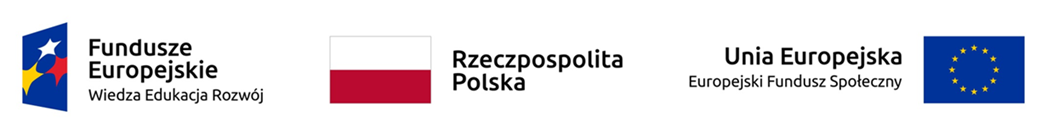 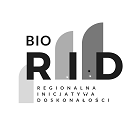 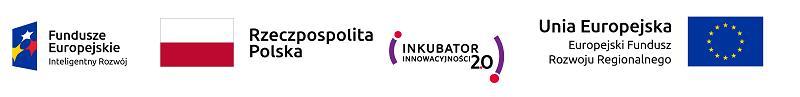 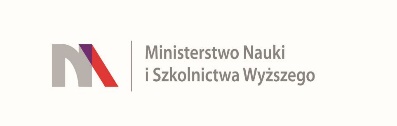 
UNIWERSYTET KAZIMIERZA WIELKIEGO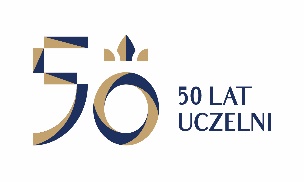 W BYDGOSZCZYul. Chodkiewicza 30, 85 – 064 Bydgoszcz, tel. 052 341 91 00 fax. 052 360 82 06NIP 5542647568 REGON 340057695www.ukw.edu.plUKW/DZP-281-D-129/2019					            Bydgoszcz, dn. 08.11. 2019 r.dot. postępowania prowadzonego w trybie przetargu nieograniczonego na: Dostawę sprzętu komputerowego, oprogramowania oraz serwerówMODYFIKACJA TREŚCI SIWZ	Działając na podstawie art. 38 ust. 4 ustawy Prawo zamówień publicznych (Dz. U. z 2019 r. poz. 1843) Zamawiający dokonuje modyfikacji treści formularza cenowego w części 19 w zakresie opisu przedmiotu zamówienia.Zmodyfikowany formularz cenowy dla części 19 stanowi załącznik do niniejszego pisma.	Jednocześnie działając na podstawie art. 38 ust. 6 ustawy Prawo zamówień publicznych (Dz. U. z 2019 r. poz. 1843) Zamawiający dokonuje modyfikacji treści SIWZ w zakresie przesunięcia  terminu  składania i otwarcia ofert na dzień 19.11.2019r.  W związku z powyższą modyfikacją zmianie ulegają następujące punkty SIWZ:10.17 Ofertę wraz z oświadczeniami i dokumentami należy umieścić w zamkniętym opakowaniu, uniemożliwiającym odczytanie jego zawartości bez uszkodzenia tego opakowania. Opakowanie powinno być oznaczone nazwą (firmą) i adresem Wykonawcy, zaadresowane następująco:Uniwersytet Kazimierza Wielkiego w BydgoszczyAdres: 85-064 Bydgoszcz,ul. Chodkiewicza 30NAZWA I ADRES WYKONAWCYoraz opisane:Numer sprawy: UKW/DZP-281-D-129/2019Nie otwierać przed dniem 19.11.2019 r., godz. 11:00MIEJSCE ORAZ TERMIN SKŁADANIA I OTWARCIA OFERTOferty powinny być złożone za pośrednictwem operatora pocztowego, kuriera lub doręczone osobiście w siedzibie Zamawiającego:Uniwersytet Kazimierza Wielkiego w BydgoszczyAdres: 85-064 Bydgoszcz,ul. Chodkiewicza 30Kancelaria Główna, pokój 108, blok „C” w terminie do dnia 19.11.2019 r. do godziny 10:00Otwarcie ofert nastąpi w siedzibie Zamawiającego:Uniwersytet Kazimierza Wielkiego w BydgoszczyAdres: 85-064 Bydgoszcz,ul. Chodkiewicza 30pokój 61,blok „B”, w dniu 19.11.2019 r. o godzinie 11:00Zastępca Kanclerza UKWmgr Mariola Majorkowska„Dostawa sprzętu komputerowego, oprogramowaniaoraz serwerów”„Dostawa sprzętu komputerowego, oprogramowaniaoraz serwerów”